Variance response management working group meeting record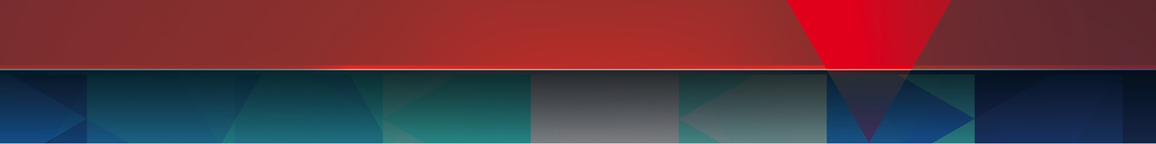 Actions summary7. Variance response management implementationMeeting administration	Date:Time:Chair:Chair:Minute taker:Time keeper:Apologies:Apologies:Previous minutes confirmed                      Yes          No, amendments (record):Previous minutes confirmed                      Yes          No, amendments (record):Attendees:Attendees:Documents:ListDocuments:ListActions	Person responsibleDue dateCompleted / Carried forward7.1 Stocktake	Discussion/decision:7.2 Strategy and workplanDiscussion/decision:7.3 Intersection with other componentsDiscussion/decision:7.4 Integrated operations centerDiscussion/decision:7.5 CaaG ScreensDiscussion/decision:7.6 Variance indicator systemDiscussion/decision:7.7 Standard operating proceduresDiscussion/decision:7.8 Business as usualDiscussion/decision:7.9 Other businessDiscussion/decision: